Муниципальное бюджетное дошкольное образовательное учреждение «Детский сад №17»Исследовательский проект «Куда скачет конь и зачем гора на гербе нашего города?»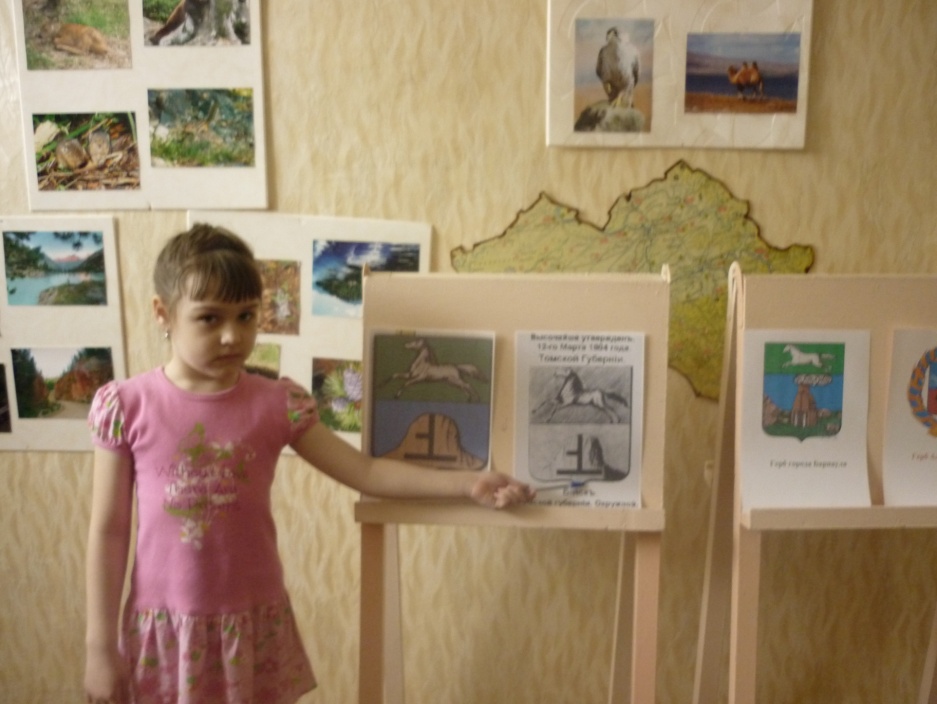                                                                                       Федченко Лена                                                                             Воспитатель: Дрокова                                                                                       Олеся Николаевна	Бийск, 2014гВместе с ребятами и воспитателем мы посещали патриотическую комнату в детском саду.  Нам рассказывали о нашем крае и городе. Показали герб города. Мне стало интересно, что же такое герб и что на нем нарисовано?Для себя я решила узнать, «Куда скачет конь и зачем гора на гербе нашего города?».  Я поставила цели:Узнать у взрослыхИзучить литературуГипотеза, которую я выдвинула: на гербе символические изображения, которые имеют исторические корни.Чтобы ответить на поставленный вопрос, я провела исследование. Что такое герб? Это эмблема, отличительный знак. Наука, которая изучает гербы, называется геральдика.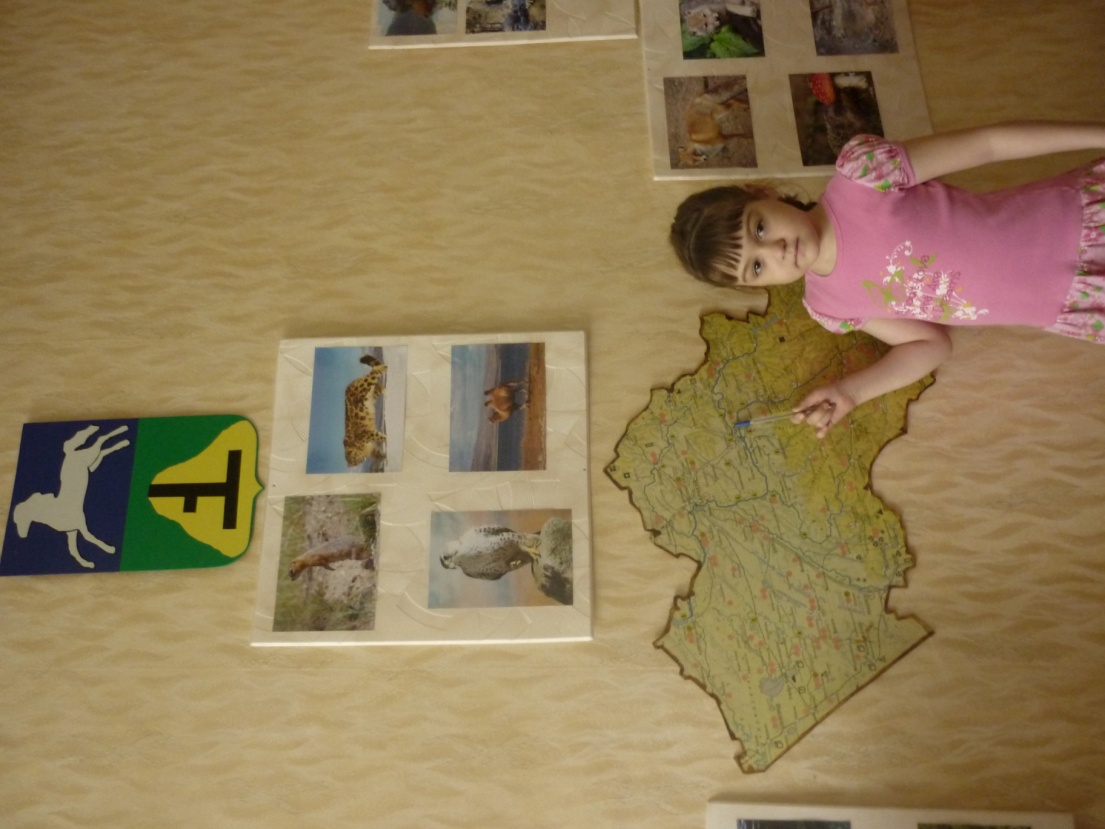 В литературе я  узнала, что герб города Бийска существует с 19 века. На нём нарисован   "Щит разделен на две равные части по горизонтали. В верхней части расположен Томский (принадлежность к Томской губернии), на зеленом поле изображена белая скачущая в правую сторону лошадь. В нижней части герба на голубом фоне на золотой горе - горная шахта". Конь связан с тем, что город входил в состав Томской губернии и обозначал подчиненность. На разных гербах конь бежал свободно или в узде, для каждого города изображение коня разное.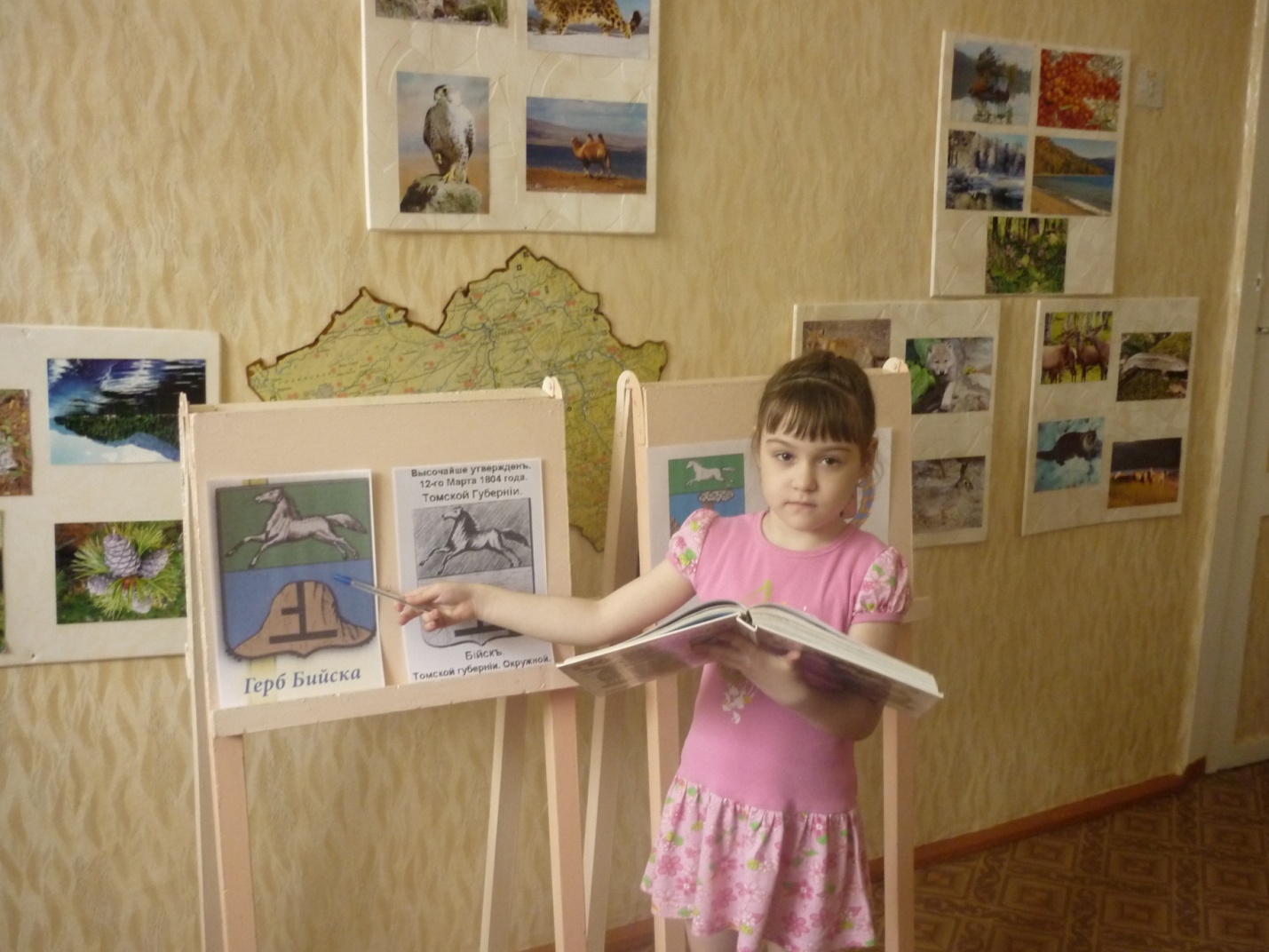 Что же обозначает гора на гербе? В 19 веке в городе были учреждения, которые следили за добычей серебра, меди и золота на Алтае.Теперь, я знаю, что герб – это эмблема, отличительный знак. Наука, которая изучает гербы – геральдика. И  я знаю, о чем говорят символы на гербе нашего города.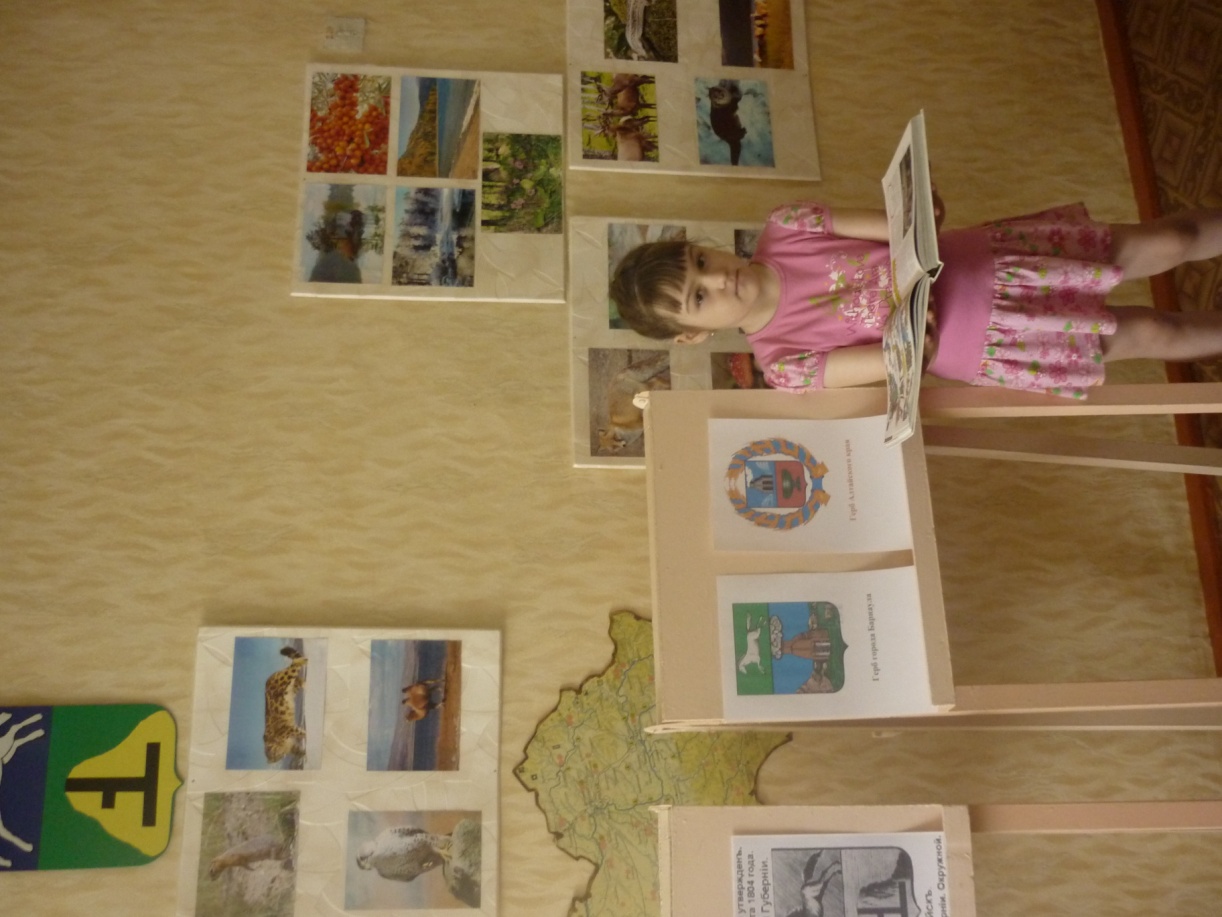                                                 Литература 1.Ривина Е.К. Государственная символика России. Москва, 20072.Рогатина Т.Н. Геральдика как фактор воспитания любви к родному краю. Барнаул, 2006